Formulaire de demande d'autorisation d'absence 2022-2023 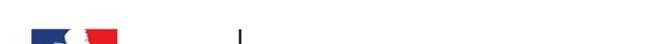 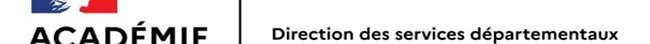 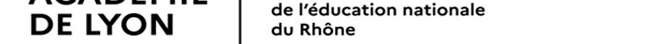 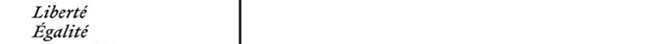 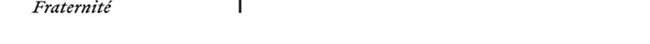 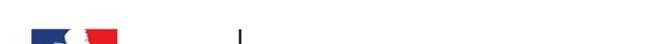 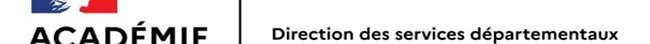 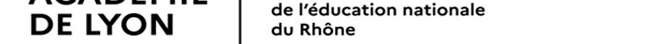 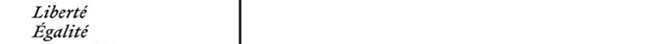 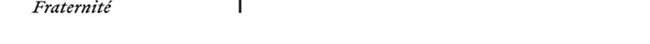                                            Motif syndical	Titulaire :                                        Stagiaire : 	                          Contractuel : Imprimé à adresser  par la voie hiérarchique à la division des personnels enseignantsFormulaire de demande d'autorisation d'absence 2022-2023                                            Motif syndical	Titulaire :                                        Stagiaire : 	                          Contractuel : Imprimé à adresser  par la voie hiérarchique à la division des personnels enseignantsFormulaire de demande d'autorisation d'absence 2022-2023                                            Motif syndical	Titulaire :                                        Stagiaire : 	                          Contractuel : Imprimé à adresser  par la voie hiérarchique à la division des personnels enseignantsFormulaire de demande d'autorisation d'absence 2022-2023                                            Motif syndical	Titulaire :                                        Stagiaire : 	                          Contractuel : Imprimé à adresser  par la voie hiérarchique à la division des personnels enseignantsFormulaire de demande d'autorisation d'absence 2022-2023                                            Motif syndical	Titulaire :                                        Stagiaire : 	                          Contractuel : Imprimé à adresser  par la voie hiérarchique à la division des personnels enseignantsDemande présentée par (à remplir par l'enseignant)Demande présentée par (à remplir par l'enseignant)Niveau de classe :Niveau de classe :Niveau de classe :Nom, Prénom :Qualité : 	DirecteurNom de l'école, commune :Circonscription de :Nom, Prénom :Qualité : 	DirecteurNom de l'école, commune :Circonscription de :Niveau de classe :Niveau de classe :Niveau de classe :Heure mensuelle d'information   syndicale   Autorisation spéciale d'absence(représentants syndicaux mandatés par les statuts de leur syndicat)   Autorisation spéciale d'absence(représentants syndicaux mandatés par les statuts de leur syndicat)    Congé pour formation syndicale    Congé pour formation syndicaleRéférence : Arrêté du 29 août 2014 relatif           aux modalités d'application aux personnels relevant du ministère de                                          l'éducation nationale des dispositions De l'article 5 du décret n°82-447 du 28 mai 1982 Référence : article 13 du décret 82-447  du 28 mai 1982 modifiéRéférence : article 13 du décret 82-447  du 28 mai 1982 modifiéRéférence : Décret n°84-474 du 15 juin 1984Référence : Décret n°84-474 du 15 juin 1984NB : l'enseignant doit informer son Supérieur hiérarchique au moins 48 h avant la date prévue de la réunion  Date de l'absence :Joindre la convocationNB : l'enseignant doit formuler sa demande auprès de son supérieur hiérarchique au moins 3 jours avant la date prévue.Date de l'absence :Joindre la convocation    Matin	   Après midi     JournéeDate de la demande :NB : l'enseignant doit formuler sa demande auprès de son supérieur hiérarchique au moins 3 jours avant la date prévue.Date de l'absence :Joindre la convocation    Matin	   Après midi     JournéeDate de la demande :NB : l'enseignant doit formuler sa demande auprès de son supérieur hiérarchique au moins 1 mois avant la date prévue Date de l'absence :Joindre la convocationNB : l'enseignant doit formuler sa demande auprès de son supérieur hiérarchique au moins 1 mois avant la date prévue Date de l'absence :Joindre la convocationNB : l'enseignant doit informer son Supérieur hiérarchique au moins 48 h avant la date prévue de la réunion  Date de l'absence :Joindre la convocationNB : l'enseignant doit formuler sa demande auprès de son supérieur hiérarchique au moins 3 jours avant la date prévue.Date de l'absence :Joindre la convocation    Matin	   Après midi     JournéeDate de la demande :NB : l'enseignant doit formuler sa demande auprès de son supérieur hiérarchique au moins 3 jours avant la date prévue.Date de l'absence :Joindre la convocation    Matin	   Après midi     JournéeDate de la demande :  Matin  Après midi    Journée Date de la demande :NB : l'enseignant doit informer son Supérieur hiérarchique au moins 48 h avant la date prévue de la réunion  Date de l'absence :Joindre la convocationNB : l'enseignant doit formuler sa demande auprès de son supérieur hiérarchique au moins 3 jours avant la date prévue.Date de l'absence :Joindre la convocation    Matin	   Après midi     JournéeDate de la demande :NB : l'enseignant doit formuler sa demande auprès de son supérieur hiérarchique au moins 3 jours avant la date prévue.Date de l'absence :Joindre la convocation    Matin	   Après midi     JournéeDate de la demande :  Matin  Après midi    Journée Date de la demande :Décision de l'IENAccord Refus (voir courrier de motivation ci-joint)Date et signature :Avis de l'IENAccord Défavorable, motif :Date et signature :Avis de l'IENAccord Défavorable, motif :Date et signature :Avis de l'IENAccord Défavorable, motif :Date et signature :Avis de l'IENAccord Défavorable, motif :Date et signature :Décision de l'IA-DASEN : Accord Refus (voir courrier de motivation ci-joint)Date et signature :Décision de l'IA-DASEN : Accord Refus (voir courrier de motivation ci-joint)Date et signature :Décision de l'IA-DASEN :Accord Refus (voir courrier de motivation ci-joint)Date et signature :Décision de l'IA-DASEN :Accord Refus (voir courrier de motivation ci-joint)Date et signature :